Participant Information Sheet/Consent FormHealth/Social Science Research – Parent/Guardian consenting on behalf of participantHealth/Social Science Research involves quantitative and/or qualitative research of issues in health and society.A Participant Information sheet should be aimed at parents/guardians when the potential participant is a child.  Refer to The National Statement on Ethical Conduct in Human Research (Chapter 4.2) for more information.  Consideration should also be given to explaining the procedure to the child themselves in a manner appropriate to their maturity level.Instructions for Creating a Participant Information Sheet/Consent Form  This template is a guide only. If more than one Participant Information Sheet/Consent Form is required for your research project, please label the different forms clearly for the different participant groups.  Please note that if there is a sub-study, a separate form is required. There are 15 numbered sections in this template. Please ensure that all are relevant sections are included and numbered appropriately in your final document. These headings are included to ensure that all the National Statement elements are addressed. You should delete any headings and sections that are not relevant to your research project and/or modify paragraphs so that they are relevant to your research project. In this template, there are prompts for the content of your Participant Information Sheet/Consent Form (in orange italics) and instructions regarding the format of your document (in blue italics). Please ensure that you delete all prompts (orange italics) and instructions (blue italics) from the final document.   Preferred language recommendations for use in your Participant Information Sheet are in black text with a border around paragraphs. Ensure that the border is removed from the ‘Preferred language’ sections in the final document.  Note that this formatting does not apply to section 15 or to the Consent Form or Withdrawal Form. If institutional letterhead/logo is to be used, leave space for the letterhead/logo in accordance with the institution’s requirements. Include the version date of the document in the footer of each page.  Do not use the ‘automatic’ date insertion function.  Use the ‘1 of X’ pagination option. Ensure that all references to version date or pagination in the text are correct and consistent with the information in the footer. Do not include a place for initialling the document on each page. Research project participants should be referred to as ‘participants’ and not ‘subjects’ or ‘patients’. References to the National Statement (NS) are noted in relevant sections as footnotes for your information only and do not need to be included in the final document. This guide proposes preferred language for some sections of the Participant Information Sheet/Consent Form. This preferred language may be the totality of what is required for the section or it may be a series of suggested phrases to be used along with other information in the section, as indicated by the guidelines pertaining to the section. The reviewing institution may have additional preferred language or standard clauses that you are required to include. Please check with the relevant HREC administration to determine whether additional requirements apply. Language used should be readily understandable by the parent/guardian (Grade 8 reading level or below) and include Australian spelling of words. If translated Participant Information Sheet/Consent Forms are to be used, please check with the relevant HREC administration in case additional requirements apply.  You should state whether an interpreter will be used in the consent process and/or during the collection of data. Text should be at least font size 11 in an easily readable font style. Ensure that all font styles and sizes, bolding, italicisation and underlining are intended and that any variations are consistent throughout the document.  Please ensure that your final document is proofread.Version Control of a PICF for Multi-Site ResearchThere may be more than one Master Participant Information Sheet/Consent Form if special consent requirements apply (e.g. consent forms for parents/guardians of children, persons responsible, participant continuation).   Master Participant Information Sheet/Consent Form	The Master Participant Information Sheet/Consent Form is for the Coordinating Principal Investigator (CPI) to submit where the Participant Information Sheet/Consent Form is identical for each site in a multi-centre study.  The CPI or their delegate must submit a Master Participant Information Sheet/Consent Form to the reviewing HREC.  A Master Participant Information Sheet/Consent Form contains the required wording applicable to all study sites, and includes the name and contact details of the reviewing HREC.  It should be a generic form for multi-centre research (i.e. no site letterhead). Use of Master Participant Information Sheet/Consent Form at sites	Following HREC approval, the Master Participant Information Sheet/Consent Form must be used at all sites the HREC has approved.  The approved document may only be modified to reflect individual sites’ details.  Permissible changes are:	• Letterhead of the site	• Name of the site where recruitment is to occur	• Name and contact details of the site PI	• Name and contact details of the person dealing with complaints at the PI’s organisation	• Local governance changes to the page footer (see instructions below) Site Master Participant Information Sheet/Consent Form	Where there is a specific site policy and standard wording is required by an organisation (e.g. for religious reasons or site policy), the CPI/delegate may also submit a Site Master Participant Information Sheet/Consent Form for review by the HREC.	The Site Master Participant Information Sheet/Consent Form with the special site-specific wording must include the:	• Letterhead of the site that has the special policy requirements	• Name of the site where recruitment is to occur	• Name and contact details of the site PI	• Name and contact details of the person dealing with complaints at that site	• Name and contact details of the reviewing HREC	• Master Participant Information Sheet/Consent Form version date (on which the Site Master Participant Information Sheet/Consent Form is based) and the Site Master Participant Information Sheet/Consent Form version date in the footer of each page	• Front page explanatory statement, e.g. “Based on the [project title] [HREC Reference Number] Master Participant Information Sheet/Consent Form [Version date] Both the Master and the Site Master Participant Information Sheet/Consent Form must be approved by the reviewing HREC. The version date must be the same as that which received HREC approval. Use of footer for version control	For example:	A Master Participant Information Sheet/Consent Form was approved by a HREC on 17 August 2011 and there is no requirement for a Site Master.  The local governance Participant Information Sheet was adapted at a site on 14 September 2011. Template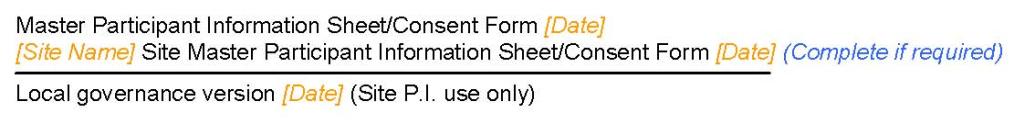 Complete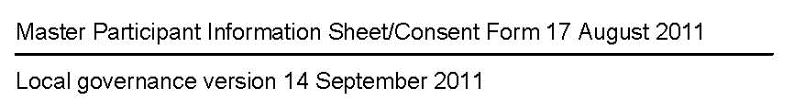 Insert Header with institution’s name or institution’s letterheadParticipant Information Sheet/Consent Form – Parent/GuardianHealth/Social Science Research– Parent/Guardian consenting on behalf of participant[Insert site name]Part 1 	What does the child’s participation involve?The purpose of Part 1 is to state the reason the participant is being invited to take part in the research project and to explain the purpose of the research project and what it will involve.1	IntroductionThe purpose of this section is to state the reason the participant is being invited to take part in the research project and to explain the purpose of the form and the nature of informed consent.This is an invitation for the child in your care to take part in this research project, which is called [Name of research project]. They have been invited because [Explain reason for invitation].  The child’s contact details were obtained by/from [provide details]. This Participant Information Sheet/Consent Form tells you about the research project. It explains the processes involved with taking part. Knowing what is involved will help you decide if you want the child to take part in the research.Please read this information carefully. Ask questions about anything that you don’t understand or want to know more about. Before deciding whether or not the child can take part, you might want to talk about it with a relative, friend or local health worker.Participation in this research is voluntary. If you do not wish the child in your care to take part, they do not have to. If you decide you want the child to take part in the research project, you will be asked to sign the consent section. By signing it you are telling us that you:• Understand what you have read• Consent to the child taking part in the research project• Consent to the child being involved in the research described• Consent to the use of the child’s personal and health information as described.You will be given a copy of this Participant Information and Consent Form to keep.2 	What is the purpose of this research?Briefly describe the following aspects of your project in simple terms and in only a couple of sentences for each point:• Aim of the project and its significance• How the project is intended to fill any gap in knowledge• How it may contribute to care or education or research in the future• Any relevant background including what is already known• Whether the research is for the purpose of obtaining a degree or other educational  qualification, is funded by a grant, or has sponsorship of some other sort.Where the research is for the purpose of obtaining a degree or other educational qualification: The results of this research will be used by the researcher [name of researcher] to obtain a [full name of degree] degree.Where the research project is investigator-initiated: This research has been initiated by the researcher, [title & name].Where the research project is funded by a grant: This research has been funded by [name of granting body].Where the research is being coordinated outside the institution: This research is being conducted by [name of collaborative research group or other]. Where commercial sponsorship is available, provide the international sponsor (if applicable) AND the Australian sponsor: This research is being conducted by [name of international sponsor].This research is sponsored in  by [name of local sponsor].3	What does participation in this research involve?Tables and diagrams may only be used if they enhance the comprehensibility of this section. Tables and diagrams should not be a substitute for written explanation.Include information and clear explanation of the following: Consent form will be signed prior to any study assessments being performed Initial steps:• Screening for eligibility• Randomisation and/or the use of a control group Procedures:• All procedures• Nature, number, timing and time commitment of procedures, visits and questionnaires • Nature of follow-up• Duration of participant’s involvement (including follow-up)• Duration of the research project (if this is different from their involvement) Reimbursement and costs (if applicable) [NS 2.2.6(j), 2.2.10] How the research will be monitored [NS 2.2.6(b)] The commitment required by the participant and the parent/guardian Access to personal records that may be required  Whether any part of the research project will be recorded (video/audio) Details on the use of interpreters in the consent and/or data collection process Venue details and a statement whether parents/guardians/participants may choose the venueScreening procedures (questionnaire)If you decide that the child may take part in the research project, they will first be given a questionnaire asking about [provide details]; this will determine if they are eligible to take part. Completing the questionnaire will take approximately [specify expected time].If the screening questionnaire shows that the child meets the requirements, then they will be able to start the research project. If the screening questionnaire shows that the child cannot be in the research project, the research coordinator will discuss other options with you.Bias (to be used in all research projects)This research project has been designed to make sure the researchers interpret the results in a fair and appropriate way and avoids study doctors or participants jumping to conclusions.  Additional costs and reimbursementThere are no costs associated with participating in this research project, nor will you or the participant be paid. However, you may be reimbursed for any reasonable travel, parking, meals and other expenses associated with the research project visit.If there is a maximum amount for this reimbursement then this should be stated.4	Other relevant information about the research projectExplain any other relevant information including:• How many people will be taking part in the project overall and at this site• Whether there are different groups e.g. case/control groups, different types of focus groups• The size or scope of a project e.g. number of schools or hospitals or countries involved• Whether the project involves researchers from a number of organisations working in   collaboration• Whether this is a follow-on study/sub-study/extension study. If so, state the relationship to the previous research5	Does the child have to take part in this research project?Explain that taking part in the research is entirely voluntary.Participation in any research project is voluntary. If you do not wish for the child to take part, they do not have to. If you decide that they can take part and later change your mind, you are free to withdraw the child from the project at any stage.If you do decide that the child can take part, you will be given this Participant Information and Consent Form to sign and you will be given a copy to keep.Your decision that the child can or cannot take part, or that they can take part and then be withdrawn, will not affect their routine care, relationship with professional staff or relationship with [Institution].6	What are the possible benefits of taking part?Do not attempt to build up parent/guardian/participant hope in this section. Reference to the potential benefit to others in the future may be appropriate, but should not be exaggerated.We cannot guarantee or promise that the child will receive any benefits from this research; however, possible benefits may include [describe any likely benefits to participants or other people in the future].If the significant benefits from the research project are to accrue to members of society in the future and NOT to the individuals taking part in the research, this should be made clear. There will be no clear benefit to the child from their participation in this research.7	What are the possible risks and disadvantages of taking part?Provide information on the possible risks with taking part in this research project.The layout of this section will depend on the nature of the research.  For readability:• Use headings• Use short and well spaced paragraphs• Use short uncomplicated sentences• Use a table or bullet points where possible• Avoid or minimise repetition Psychological distressThe participant may feel that some of the questions we ask are stressful or upsetting. If they do not wish to answer a question, they may skip it and go to the next question, or they may stop immediately. If the participant becomes upset or distressed as a result of their participation in the research project, the research team will be able to arrange for counselling or other appropriate support. Any counselling or support will be provided by qualified staff who are not members of the research team. This counselling will be provided free of charge.Group discussionsWhilst all care will be taken to maintain privacy and confidentiality, the participant may experience embarrassment if one of the group members were to repeat things said in a confidential group meeting.8	What if I withdraw the child from this research project?Provide information on how participants can be withdrawn and implication for them if this happens. Include information on the use and submission of the withdrawal of consent form. If you do consent for the child to participate, you may withdraw them at any time.  If you decide to withdraw the participant from the project, please notify a member of the research team before withdrawal. A member of the research team will inform you if there are any special requirements linked to withdrawing.  If you do withdraw them, you will be asked to complete and sign a ‘Withdrawal of Consent’ form; this will be provided to you by the research team.Where appropriate, explain that if a participant is withdrawn part-way through a research project that data collected to that point may not be able to be deleted.If you decide that the participant is to leave the research project, the researchers will not collect additional personal information, although personal information already collected will be retained to ensure that the results of the research project can be measured properly and to comply with law. You should be aware that data collected up to the time of withdrawal will form part of the research project results.  If you do not want the participant’s data to be included, you must tell the researchers when withdrawing from the research project.9	Could this research project be stopped unexpectedly? The parent/guardian/participant should be advised of the potential for the project to be terminated before completion and the reasons that might make termination necessary.This research project may be stopped unexpectedly for a variety of reasons. These may include reasons such as [provide details].10	What happens when the research project ends?Provide details regarding follow-up arrangements.Provide information on how the parent/guardian/participant will find out about the success of the project. State how, and approximately when, parents/guardians/participants will be provided with a summary of the results when the research project is completed. Part 2	How is the research project being conducted?11	What will happen to information about the child?Victorian lawYour collection, use and disclosure of a person’s health information is governed by the Health Records Act 2001 (Vic) (HR Act).  Health information is defined in the HR Act and includes (amongst other things) information or an opinion, whether true or not, about the physical, mental or psychological health (at any time) of an individual about an individual whose identity is apparent, or can reasonably be ascertained, from the information or opinion.There are eleven Health Privacy Principles (HPPs). HPP 1 and 2 govern the collection, use and disclosure of health information, including for the purposes of research. The HR Act is administered by the Victorian Health Services Commissioner, who may issue or approve Guidelines in relation to the HPPs. The Guidelines in relation to research can be obtained from the Health Services Commissioner’s website: www.health.vic.gov.au/hsc. Any researcher who considers that the HPPs might apply to their research should read these guidelines.  It is important to note that this Victorian Act applies generally to private sector organisations when they handle health information in Victoria.Your collection, use and disclosure of a person’s personal information is governed by the Privacy and Data Protection Act 2014 (Vic) (PDP). Personal information means information or an opinion (including information or an opinion forming part of a database), that is recorded in any form and whether true or not, about an individual whose identity is apparent, or can reasonably be ascertained, from the information or opinion, but does not include health information.The PDP Act sets out ten Information Privacy Principles (IPPs) that regulate the responsible collection and handling of personal information by organisations in the Victorian public sector, including universities set up by state legislation. IPPs 1, 2 and 10 deal with the collection, use and disclosure of this information for the purposes of research. The PDP Act is administered by the Victorian Privacy Commissioner: www.privacy.vic.gov.au.Commonwealth law and trans-border data flowThe Privacy Act 1988 (Cth) (Privacy Act) applies to Commonwealth and ACT government agencies, and to certain private sector organisations. It applies to private sector health service providers, and to private and ACT universities. It does not apply to State or Northern Territory government agencies, including state and territory public hospitals and health care facilities except in relation to certain records in certain circumstances.  It does not cover universities (other than private and ACT universities). The Privacy Act outlines thirteen Australian Privacy Principles (APPs), which establish requirements for the collection, storage, use and disclosure of personal information and health information. Sections 16A and 16B of the Privacy Act set out certain circumstances in which it is permissible to collect, use and disclose personal information and health information for the purposes of research.APP 8.1 requires an organisation, before it discloses personal information to an overseas recipient, to take reasonable steps to ensure that the overseas recipient does not breach the APPs in relation to the information.  APP 8.1 applies to the disclosure (APP 8.1 applies to all cross-border disclosures of personal information, unless an exception in APP 8.2 applies), and the overseas recipient is not subject to the APPs, but the act or practice would be a breach of the APPs if they were.APP 8.2 lists a number of exceptions to APP 8.1, including where:• the organisation reasonably believes that the recipient is subject to a law or binding scheme that has the effect of protecting the information in a way that is, overall, substantially similar to the APPs; and there are mechanisms available to the individual to enforce that protection or scheme (APP 8.2(a)). The requirement for an overseas jurisdiction to have accessible enforcement mechanisms introduces a higher threshold than the equivalent NPP 9 exception; or where• an individual consents to the cross-border disclosure, after the organisation informs them that APP 8.1 will no longer apply if they give their consent (APP 8.2(b)).There are other exceptions to the application of APP8.1 set out in APP 8.2.Any researcher wishing to obtain information from a Commonwealth agency, and any researcher who considers that the APPs might apply to their research, should read the Guidelines under Section 95, 95A and 95AA of the Privacy Act 1988, issued by the NHMRC (see www.nhmrc.gov.au/publications/synopses/e26syn.htm).The health information and personal information that you collect about an individual for the purposes of your study MUST be dealt with on a strictly confidential basis and in accordance with the HPPs, IPPs and APPs as applicable.The participant should be advised of a data management plan that addresses the uses which will be made or may be made of their health and/or personal information (National Statement Chapter 3). You should make this clear to the participant in your text below. This includes:• Whether the data collected or used is individually identifiable, re-identifiable (coded) or non-identifiable• Where the data will be kept and who will have access to it• How long it will be stored and what will happen to the data at the end of the storage period (Refer to your institution’s policy on retention of study data)• Whether the participant is being asked to provide consent to the use of their data for this project only or for extended (related research) or unspecified (any future research) use of their data• Whether the research project involves the establishment of a databank• Whether the research project involves the possibility of trans-border transfer of the individual’s health information or health information]A data management plan should include the researcher’s intentions related to generation, collection, access, use, analysis, disclosure, storage, retention, disposal, sharing and re-use of data and information, the risks associated with these activities and any strategies for minimising those risks.By signing the consent form you consent to the research team collecting and using personal information about the child for the research project. Any information obtained in connection with this research project that can identify them will remain confidential. [Explain how the data management plan and information will be confidential and, if it is identifiable, where it will be kept and who will have access to it]. The participant’s information will only be used for the purpose of this research project and it will only be disclosed with your permission, except as required by law.The personal information that the research team collect and use is [types of information, e.g. information from questionnaires].If it is likely that additional health information relating to participants will be sought from their health records, the following should be included:Information about the child may be obtained from their health records held at this and other health organisations, for the purpose of this research. By signing the consent form you agree to the research team accessing health records if they are relevant to the child’s participation in this research project.If relevant, provide information regarding the review of health records by researchers and by representatives of regulatory authorities and the sponsor for the purpose of verifying the procedures and the data.The participant’s health records and any information obtained during the research project are subject to inspection (for the purpose of verifying the procedures and the data) by the relevant authorities and authorised representatives, [Name of Australian representative], the institution relevant to this Participant Information Sheet, [Name of institution], or as required by law. By signing the Consent Form, you authorise release of, or access to, this confidential information to the relevant research personnel and regulatory authorities as noted above. If it is anticipated that the results will be published include the following paragraph:It is anticipated that the results of this research project will be published and/or presented in a variety of forums. In any publication and/or presentation, information will be provided in such a way that the child cannot be identified, except with your express permission. [Describe how confidentiality will be maintained.] Indicate whether the parent/guardian/participant can access the participant’s information/data.In accordance with relevant Australian and/or [name of state/territory] privacy and other relevant laws, you have the right to request access to the information about the participant that is collected and stored by the research team. You also have the right to request that any information with which you disagree be corrected. Please inform the research team member named at the end of this document if you would like to access the participant’s information.Any information obtained for the purpose of this research project and for the future research described that can identify the participant will be treated as confidential and securely stored.  It will be disclosed only with your permission, or as required by law.If additional use of the information is contemplated, this should be explained and specific consent should be sought from the parent/guardian for that additional use.12	Complaints and compensationYou should inform parents/guardians how complaints will be handled and what redress may be available. Clarify whether there is a procedure in place for this and, if so, what the procedure is. You will need to distinguish between complaints from parents/guardians/participants regarding their treatment by members of staff/the research team and something serious happening during or following their participation in the research project.As a default, any participant with a complaint about a study should be directed to the Office of the Australian Information Commissioner.  Please note, however, that this may change: The Privacy Act would continue to be administered by the Privacy Commissioner and supporting staff from an office based in Sydney. The FOI Act would be administered jointly: by the Attorney General’s Department (advice, guidelines, annual reporting), the Administrative Appeals Tribunal (merits review) and the Commonwealth Ombudsman (complaints).In the event of loss or injury, the parties involved in this research project have agreed to [description of compensation agreements].13	Who is organising and funding the research?Organising and funding researchThis research project is being conducted by [Name of person].Where commercial sponsorship is available, provide the international sponsor (if applicable) AND the Australian sponsor: This research is being conducted by [name of international sponsor].This research is sponsored in  by [name of local sponsor]. It is being funded by [Name of funding organisation].Provide a description of the financial benefits that might arise from the conduct of the research[Company/University] may benefit financially from this research project if, for example, the project assists [Company/University] in any commercial enterprise.  The participant will not benefit financially from their involvement in this research project even if, for example, knowledge acquired from their information proves to be of commercial value to [Company/University].In addition, if knowledge acquired through this research leads to discoveries that are of commercial value to [Company/University], the researchers or their institutions, there will be no financial benefit to you, the child, or family from these discoveries.[Name of institution] will receive a payment from [Name of funding organisation] for undertaking this research project.No member of the research team will receive a personal financial benefit from your involvement in this research project (other than their ordinary wages).Add any declarations of interest of researchers, sponsors and institutions [NS 2.2.6 (i)]14	Who has reviewed the research project?All research in  involving humans is reviewed by an independent group of people called a Human Research Ethics Committee (HREC).  The ethical aspects of this research project have been approved by the HREC of [institution]. This project will be carried out according to the National Statement on Ethical Conduct in Human Research (2007). This statement has been developed to protect the interests of people who agree to participate in human research studies.15	Further information and who to contactThe person you may need to contact will depend on the nature of your query.  If you want any further information concerning this project or if the participant has any problems which may be related to involvement in the project, you can contact the researcher on [Phone number] or any of the following people:List the names and contact phone numbers of other appropriate persons involved in the project including researchers and study coordinators. 	Research contact personFor matters relating to research at the site at which you are participating, the details of the local site complaints person are:Complaints contact personIf you have any complaints about any aspect of the project, the way it is being conducted or any questions about being a research participant in general, then you may contact:This person should be someone independent of the research, such as the Executive Officer of the reviewing HREC that approved the project. Contact your local HREC administrator for the requirements at your institution.Reviewing HREC approving this research and HREC Executive Officer detailsLocal HREC Office contactConsent Form – Parent/GuardianDeclaration by Parent/GuardianI have read the Participant Information Sheet or someone has read it to me in a language that I understand. I understand the purposes, procedures and risks of the research described in the project.I have had an opportunity to ask questions and I am satisfied with the answers I have received.I freely agree to the child participating in this research project as described and understand that I am free to withdraw them at any time during the project without affecting their future care.I understand that I will be given a signed copy of this document to keep.Declaration by Researcher†I have given a verbal explanation of the research project, its procedures and risks and I believe that the parent/guardian has understood that explanation.† An appropriately qualified member of the research team must provide the explanation of, and information concerning, the research project. Note: All parties signing the consent section must date their own signature.Form for Withdrawal of Participation – Parent/GuardianIt is recommended that this form NOT be included as part of the PICF itself, but that it be developed at the same time and made available to researchers for later use, if necessary.Declaration by Parent/GuardianI wish to withdraw the child from participation in the above research project and understand that such withdrawal will not affect their routine care, or their relationships with the researchers or [Institution].In the event that the parent’s/guardian’s decision to withdraw is communicated verbally, the Senior Researcher must provide a description of the circumstances below.Declaration by Researcher†I have given a verbal explanation of the implications of withdrawal from the research project and I believe that the parent/guardian has understood that explanation.† An appropriately qualified member of the research team must provide information concerning withdrawal from the research project. Note: All parties signing the consent section must date their own signature.Title[Project Title]Short Title[Short Project Title]Protocol Number[Protocol Number]Project Sponsor[Project Sponsor in ]Coordinating Principal Investigator/ Principal Investigator[Coordinating Principal Investigator/Principal Investigator]Associate Investigator(s)(if required by institution)[Associate Investigator(s)]Location (where CPI/PI will recruit)[Location]Name[Name]Position[Position]Telephone[Phone number]Email[Email address]Name[Name]Position[Position]Telephone[Phone number]Email[Email address]Reviewing HREC name[Name of HREC]HREC Executive Officer[Name]Telephone[ HREC Executive Officer Phone number]Email[ HREC Executive Officer Email address]Name[Name]Position[Position]Telephone[Phone number]Email[Email address]Title[Project Title]Short Title[Short Project Title]Protocol Number[Protocol Number]Project Sponsor[Project Sponsor in ]Coordinating Principal Investigator/Principal Investigator[Coordinating Principal Investigator/Principal Investigator]Associate Investigator(s)(if required by institution)[Associate Investigator(s)]Location (where CPI/PI will recruit)[Location where the research will be conducted]Name of Child (please print)Signature of Child(Optional: remove if not required)Signature of Child(Optional: remove if not required)DateName of Parent/Guardian (please print)Name of Parent/Guardian (please print)Name of Parent/Guardian (please print)Signature of Parent/GuardianSignature of Parent/GuardianDateDeclaration - for Parent/Guardian unable to read the information and consent formSee Note for Guidance on Good Clinical Practice CPMP/ICH/135/95 Section 4.8.9. A legally acceptable representative may be a witness*.Witness to the informed consent processName (please print) __________________________________________________________Signature _______________________________ Date ______________________________* Witness is not to be the Investigator, a member of the study team or their delegate. Witness must be 18 years or older.Name of Researcher† (please print)Name of Researcher† (please print)Signature  DateTitle[Project Title]Short Title[Short Project Title]Protocol Number[Protocol Number]Project Sponsor[Project Sponsor in ]Coordinating Principal Investigator/Principal Investigator[Coordinating Principal Investigator/Principal Investigator]Associate Investigator(s)(if required by institution)[Associate Investigator(s)]Location (where CPI/PI will recruit)[Location where the research will be conducted]Name of Child (please print)Signature of Child(Optional: remove if not required)Signature of Child(Optional: remove if not required)DateName of Parent/Guardian (please print)Name of Parent/Guardian (please print)Name of Parent/Guardian (please print)Signature of Parent/GuardianSignature of Parent/GuardianDateName of Researcher (please print)Name of Researcher (please print)Signature  Date